I have read and understand how I am to carry out the activities listed in this RA.I have been supplied with the personal protective equipment identified on this JSA and I have been given training in the safe use of this equipment.I have read and understand the requirements set out in the material safety data sheets for the hazardous substances identified in this RA.Likelihood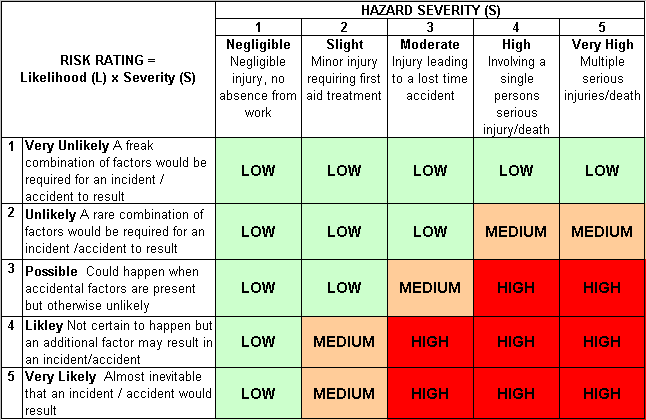 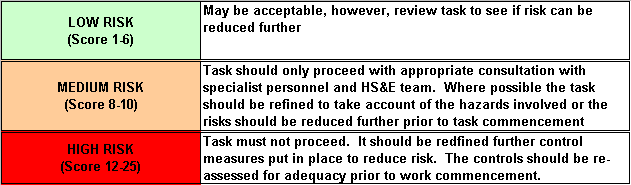 How often could the hazard occur? Consider the task, frequency, duration, method of work, employees involved.SeverityHow serious would the hazard’s effects be ifrealised? Consider the type of hazard, biological, ergonomic, physical and chemical.Risk = Likelihood x SeverityE.g. Likelihood (4) X Severity (3) = 12 HIGH RISKSite:DUQM INTEGRATED POWER AND WATER PROJECTDUQM INTEGRATED POWER AND WATER PROJECTDUQM INTEGRATED POWER AND WATER PROJECTDUQM INTEGRATED POWER AND WATER PROJECTDUQM INTEGRATED POWER AND WATER PROJECTDUQM INTEGRATED POWER AND WATER PROJECTDUQM INTEGRATED POWER AND WATER PROJECTDUQM INTEGRATED POWER AND WATER PROJECTAssessed by:Name:NIZAR AHAMEDNIZAR AHAMEDNIZAR AHAMEDPosition:CONSTRUCTION MANAGERCONSTRUCTION MANAGERCONSTRUCTION MANAGERCONSTRUCTION MANAGERDate:22/12/1922/12/19Assessed by:Signed:Description Of Work:ELECTRICAL EQUIPMENT INSTALLATIONELECTRICAL EQUIPMENT INSTALLATIONELECTRICAL EQUIPMENT INSTALLATIONELECTRICAL EQUIPMENT INSTALLATIONELECTRICAL EQUIPMENT INSTALLATIONELECTRICAL EQUIPMENT INSTALLATIONELECTRICAL EQUIPMENT INSTALLATIONELECTRICAL EQUIPMENT INSTALLATIONELECTRICAL EQUIPMENT INSTALLATIONELECTRICAL EQUIPMENT INSTALLATIONELECTRICAL EQUIPMENT INSTALLATIONELECTRICAL EQUIPMENT INSTALLATIONTask / Job ComponentHazardHazardRiskPersons at riskPersons at riskPersons at riskRisk Rating L/M/HControls / Precautions to Reduce RiskControls / Precautions to Reduce RiskControls / Precautions to Reduce RiskControls / Precautions to Reduce RiskResidual RiskRating L/M/HLoading, transportation and offloading of GIS materialsFall of goods / damage to goods, personnel injuries.Traffic obstruction.Damage to vehicle/propert y.Fall of goods / damage to goods, personnel injuries.Traffic obstruction.Damage to vehicle/propert y.4*4*=16Installers, technicians and labourersInstallers, technicians and labourersInstallers, technicians and labourersHProper lifting technique shall be used while lifting of goods.Proper manual techniques shall be implemented while handling goods.Goods shall be packed as per convenience of transportation, stacking and handling.Name of the goods shall be labelled categorised for identity.Goods shall not protrude more than the transporting vehicle space allocated for it.Goods transported shall be in approved container specifiedRight goods shall be transported in approved containerVehicle carrying goods shall be rated for the load and verified periodically for performanceAll lifting accessories and tackles should be in good condition and third party certified.Lifting tackles regularly inspected, colour coded.Use competent and approved operatorsSwinging area to be barricaded with signage to restrict unauthorised entry.Proper lifting technique shall be used while lifting of goods.Proper manual techniques shall be implemented while handling goods.Goods shall be packed as per convenience of transportation, stacking and handling.Name of the goods shall be labelled categorised for identity.Goods shall not protrude more than the transporting vehicle space allocated for it.Goods transported shall be in approved container specifiedRight goods shall be transported in approved containerVehicle carrying goods shall be rated for the load and verified periodically for performanceAll lifting accessories and tackles should be in good condition and third party certified.Lifting tackles regularly inspected, colour coded.Use competent and approved operatorsSwinging area to be barricaded with signage to restrict unauthorised entry.Proper lifting technique shall be used while lifting of goods.Proper manual techniques shall be implemented while handling goods.Goods shall be packed as per convenience of transportation, stacking and handling.Name of the goods shall be labelled categorised for identity.Goods shall not protrude more than the transporting vehicle space allocated for it.Goods transported shall be in approved container specifiedRight goods shall be transported in approved containerVehicle carrying goods shall be rated for the load and verified periodically for performanceAll lifting accessories and tackles should be in good condition and third party certified.Lifting tackles regularly inspected, colour coded.Use competent and approved operatorsSwinging area to be barricaded with signage to restrict unauthorised entry.Proper lifting technique shall be used while lifting of goods.Proper manual techniques shall be implemented while handling goods.Goods shall be packed as per convenience of transportation, stacking and handling.Name of the goods shall be labelled categorised for identity.Goods shall not protrude more than the transporting vehicle space allocated for it.Goods transported shall be in approved container specifiedRight goods shall be transported in approved containerVehicle carrying goods shall be rated for the load and verified periodically for performanceAll lifting accessories and tackles should be in good condition and third party certified.Lifting tackles regularly inspected, colour coded.Use competent and approved operatorsSwinging area to be barricaded with signage to restrict unauthorised entry.LLoading transportation and offloading of panelFall of goods/ damage to goodsTraffic obstructionDamage to vehicle4*3=12Installers, technicians and labourersHProper lifting technique shall be used while lifting of goods to vehicle or during offloading.Proper manual techniques shall be implemented while handling goods.Goods shall be packed as per convenience of transportation, stacking and handling.Name of goods shall be labelled, categorised for compensation of dues while handling.Name of goods shall be labelled ,categorised for identifyGoods shall not extend or protrude more than the vehicle.Vehicle carrying load shall be rated for the load concerned and verified periodically for performance.Right goods shall be transported in right vehicles.All lifting accessories and tackles should be in good condition and third party certified.Lifting tackles regularly inspected, colour coded and regularly maintained.Use only competent operators.Do not overload and tie the load before loading.Strict supervision shall be ensured.Swinging area to be barricaded.LInstallation/fixing of supports.Hand or finger bruise when caught between supports and floorsBack pain:4*2=8Installers, technicians and labourersMUse proper working platform.Assistance must be thereAvoid working on portable ladder for long duration.Proper concentration on work.Keep back bone straight.Lextensive work on floor by sitting for long periods, bending spine for takingmeasurements.Use of appropriate tools.Defective /incorrect equipment spillage of oil/lubricants.Property damageTilting of the equipment’sFall of loadLand contamination.4*2=8Installers, technicians and labourersMCompetent and certified operator to operate the equipmentEquipment should have valid certificationEquipment regularly inspected and well maintained.Daily inspection for hydraulic leaks should be done by operatorDrip tray to be used to avoid soil contaminationLLack of knowledge of operating equipmentPersonal injuryProperty damageTilting of equipmentFail of loaf4*4=16Installers, technicians and labourers, other contractor workers and site visitors.HUse only competent and certified operators for such operationsOperate with competent riggerAll personnel involved shall be briefed about\ method statement and risk assessment before starting activity.Always ensure load is below SWLLLack of communication between rigger and operatorProperty damage and personnel injuryTilting of equipmentFail of load4*5=20Installers, technicians and labourers, other contractor workers and site visitors.HExperienced and certified rigger to be assignedCoordination between operator and rigger through visual contact at all timesLAdverse weather conditionPersonnel injury3*3=9Installers, technicians and labourers, otherMDo not work at heights during strong winds and stormsLAsset damagecontractor workers and site visitors and equipmentDeploy only trained workersEnsure competent supervisionRestart work when it Is safeCranes shall cease operation when wind speed exceeds 25 knots or as in manufacture specifications.Work shall be stopped if humidity exceeds 80ppm and temperature exceeds 50 degree centigrade.All measuring instruments like anemometer hygrometer, thermometer should be availablewith the supervisor during the entire operation..OverloadingLoss of propertyDamage to equipmentPersonnel injury3*3=9Installers, technicians and labourers, other contractor workers and site visitors and equipmentMEnsure adequate capacity crane is usedSWL to be displayed on the equipment to be usedOnly experienced and certified operator to be deployedEffective supervisionPrior briefing to operators before starting the activity.LSimultaneous operationPersonnel injuryProperty damage3*5=15Installers, technicians and labourers, other contractor workers and site visitors andequipmentHNo other activity to be carried out at close proximityIsolate the swing radius area and proper warning signage to be placedProper supervision and briefing.LAdjacent live circuitElectric shock / ElectrocutionFlash overElectric burn5*4=20Installers, technicians and labourers, other contractor workers and site visitors andequipmentHUse proper insulated hand toolsConduct Toolbox talk prior to work start.Place caution boards to adjacent live parts.Work should be carried under the direct supervision of competent person.LSF6 Gas InstallationLeak, Inhalation can causeasphyxiation.3*3=9Installers, technicians and labourers, othercontractor workers andMDo not vent out the gas into atmosphere.Contain the gas in designated cylinders.Adequate ventilation.LHighly potential greenhouse gassite visitors and equipmentLHUse SCBA in case of leakIn case of leak ensure adequate purgingstrictly ensure no entry to trenches or low lying areas if SF6 leaked is heavier gas and displacesOxygen below.Accident hit on the transformer parts while working.Body injury2*2=4Installers, technicians and labourers, othercontractor workersLHUse proper PPELWorking at Height on top of transformerFall injuryFatality4**5=20Installers, technicians and labourersLHSafe scaffold shall be constructedWork more than 2 meter height requires to having full body harness with double hook lanyard and retractable fall arrester block.Use PPE I.e. helmet, safety shoes, hand gloves, safety glasses, coveralls etc.Ensure availability of first aiderFollow approved safety working proceduresEnsure that all precautions for working at heights are takenWork more than 2 meter height requires to having full body harness with double hook lanyard and retractable fall arrester block.Use of PPE i.e. helmet, safety shoes, hand gloves, safety glasses, coverall etc.Deploy only medically fit workers without vertigoEnsure competent supervisionEnsure availability of first aider.LFalling down by slipping due to the presence of oilBody injury3*5=15Installers, technicians and labourersHClean the oil traces on the transformer.Keep the floor always clean.Wear PPE.Provide proper scaffolding wherever possible.LContact with chemicalSkin reaction3*4=12Installers, techniciansHTake care while handling chemicals/oil and usingLoilsIrritationburningand labourerschemical and oil resistant hand gloves.Follow safe working procedures.Use proper PPE.Available of first aider with first aid box.Overpressure inside the tankbursting of the tankloss of oilasset damage4*4=16Installers, technicians and labourers, other contractor workersHkeep breather line and valve in the conservator line open and close maintaining of pressure in the machineproper maintenanceLBursting of tankBurns due to oil spillageLand contamination4*4=16Installers, technicians and labourers, other contractor workersHEnsure the pressure within the tanks is within safe limits by proper monitoringFollow manufacturers’ instructionLImproper operation of machineEquipment damage3*3=9EquipmentLOperate according to the manufacturer instructionLUneven /unstable groundFatalityEquipment damage due to fail.4*2=8Installers, technicians and labourersMEnsure ground is firm and stableEnsure proper soil compactionExtend the outrigger fullyKeep wooden support beneath outriggerProvide warning signboardsEnsure availability of banks man during heavy equipment movementEnsure first aid facilityLManual handlingSlipping/tripping of the load.Imbalance or loss of controlBack painCut injuries/ sprain, etc3*3=9Installers, technicians and labourersMWhen specifying/ordering material, consideration will be given to manual handling requirement and will be purchased in packages of 25kg or less where possibleWhen planning the operation/activity consideration will be given to use handling aids where possibleWhere the handling load will be above 2kg sufficient number of operatives to be assignedLOperatives shall be explained about manual material handling basicsThe surround area will be level and stable where possible and free from tripping hazard.PPE shall be provided and used i.e. gloves for handling sharp materials and accessories.Experienced person to handle GIS material and avoid contact with sharp edgesBeware and take extra care about pinch point.Pinch/nip point: Finger/hand struck between machine/equipmentFinger/Hand injury3*3=9Installers, technicians and labourersMTraining in Safe Manual handling practiceWear personal protective equipment’s like safety helmet, hand gloves, coverall, safety shoes, goggles, etc.Trained work forceMaintain good housekeepingAvoid horse playCordoned off the area and affix awareness signs boardsLUnaware about work procedureInjury to personsDamage to assets3*3=9Installers, technicians and labourersMSupervision should be present within the duration of workSkilled and experience workers shall be involved in the activityTBT Should be conduct prior to start of workUnauthorized employee not allowed to enterQualified first aider to be there in the siteEnsure good supervisionERP should be communicated with concerned work forceLDismantling of Packing materialsInjury to personDamage to assets2*2=4Installers, technicians and labourersLAll tools in use should be inspected and ensure that they are appropriate to the task to beperformed.LMaintain good housekeeping and denial all dismantled packing materials.Remove all scattered nails from the surface.Do not store the packing materials in the site.Ladders used must be in good condition.Wear necessary PPE.Presence of first aider at siteUse of improper/substandard ToolsUpper limbs disorderMuscular sculptor DisorderPersonal Injury2*3=6Installers, technicians and labourersLEnsure use of right type of tools for the job being performed.All Tools should be Pre-Inspected/calibrated.Home Made Tools Should not be used.Routine inspections to check & replace poor conditioned tools.Periodic rest breaks & job rotation.Use proper PPE.LUnsafe handling of hand and power tools/Defective hand tools/equipmanet electric shock/poor earthMajor/minor injuries/propert y damage4*4=16Installers, technicians and labourersHStrict supervision requiredOnly competent person to handle the toolsAll electrical installations shall be inspected and tested prior to useAll electrical installation and alterations shall be undertaken by competent electricians only.Adequate earth and ELCB with 0.03 A shall be providedRegular inspection of electrical equipment, tool, and connections shall be carried out.Ensure properly rated cables, sockets are used and safe condition of insulation cables.Electrical equipment’s shall be away from water to enter inside live wires.Tools/equipment’s shall have relevant guardsLfittedTools/fittings. Alignment and general condition shall be inspected prior to useElectrocutionInjury to personDamage to assetsLegal issues5*4=20Installers, technicians and labourersHAll work in the live equipment area shall be carried out with Electrical Permit by authorized party.Work shall only be under the guidance and supervision of a competent supervisorTools shall be double insulated and only 110V tools should be used.ELCB to be tested before work starts.Authorized and trained persons to carry out the Job.Prevent body contact with earthed surfaceEnsure adequate information instruction, training for all workers.Isolate the machine/equipment and to be connected to primary earth and double insulatedAffix sign board and cordoned off the area to avoid unauthorized entryAll construction activities must be prohibited in the panel erection area to avoid conflicting activitiesComplete PPE(Goggles, Safety shoes, safety helmets ,coverall ,HV resistance hand gloves )ERP communicated with concerned work forceQualified first aider to be there in the siteLEntry into existing Buildings/PremisesAccidental contact with5*4=20Installers, technicians and labourersHObtain valid Work permit from higher authority prior to start work near the live areaLenergized partPersonal injuryAuthorized EntryValid gate passCompetent person to be usedConduct Tool box meeting prior to work startsUse all mandatory PPE.Ensure Proper communication systemsERP should be in place and communicated with all work force.Good supervisionTrip, Slip and FallsMajor/minor body injuries4*3=12Installers, technicians and labourersHMaintain good house keepingNo trip hazard in the areaGood cable managementEnough lightingRemove the empty paint containers regularlyDo not block the accessWorking on drums/temporary stands is prohibitedLNearby worksMajor/minor injuries/propert y damage5*4=20Installers, technicians and labourers other contractor workersHOther work shall not be allowed in the vicinity of GIS/Penel installation areaStrict supervision requiredBarricade area coming below and place necessary warning signsLInadequate access and egressMajor/minor injuries/propert y damage3*4=12Installers, technicians and labourers other contractor workersHStrict supervision required at all timeAccess shall be free from obstruction of materials and to be identified easilySuitable and sufficient safe access by means of ramps or stair ways.Illumination and humid temperatureMajor/minor injuries/property damage3*4=12Installers, technicians and labourers othercontractor workersHEnsure lighting level minimum 100-150 at worksite.The entire access route to be well illuminated.LTemperature control shall be ensured, provide adequate air conditioner.Floor openingsPeople and material falling down5*4=20Installers, technicians and labourers other contractor workersHProtect the floor opening with adequate protective coverProvide adequate illuminationProvide warning signageNever keep the openings openTool box talk shall be conducted every day before starting work.LWorking at heightMajor/minor injuries/propert y damage4*3=12Installers, technicians and labourers.HCompetent person shall inspect the A type ladder before using it.Stand by peon will be always available for holding the ladder.People should come down every time while moving the mobile scaffold.Work platform shall be fully boarded with proper toe boards and railingsOnly trained competent person will erect, modify or dismantle the scaffold.Materials shall not be thrown from height.PPE for fall protection system shall be usedNo excess material shall be kept on the platform.Working on drums/temporary stands is prohibited.Red tagged scaffolds shall not be used.LHuman behaviourAbsent minded/inattention2*3=6Installers, technicians and labourers.MPromote human behaviour campaign.Communicate personal loss due to behavioural aspectsCommunicate the hazards and risks involved in unsafe actProvide adequate supervisionLCounselling the person to understand the circumstances for remedy.Chemical HandlingAcute & Chronic Skin disorders, IrritationChemical BurnsBurns of Eyes.3*4=12Installers, technicians and laborers, other contractor workers and site visitors.HFollow instructions as per MSDS.Avoid direct contact with Electrolyte.Ensure Adequate Ventilation and Exhaust Fans.Mixing of Electrolyte as per vendor’s instruction.Use of proper PPE-Safety Googles, Hand Gloves, and safety Shoes and Apron.Proper Tool Box Talk should be given to workers covering all safety precautions.LBattery Charging/Testing.Severe injury to person.Utility/Asset DamageBlast or battery acid splash.3*3=9Installers, technicians and laborers, other contractor workers and site visitors.MBattery charging/discharging/Testing should be carried out only as per the instruction of Manufacturer.Experienced person should be present while carrying out activity.There should be adequate ventilation and Exhaust Fan and ensure that Hydrogen Gas should not get Trapped.Condition of battery should be monitored before testing using Hydrometer(Specific Gravity should be analysed)Proper Tool Box Talk should be given to workers covering all safety precautions.Use proper PPE.Fire Extinguisher & other firefighting aid should be presentLUneven /Unstable Ground/Existing structure/Personal injury.Equipment4*4=16Installers, technicians and labourersHTransformer to be mobilized to site only after pre inspection visit from supplier and site clearanceLscaffold /inadequate accessdamage due to fall.Structure or scaffold damage.from consultant.Work to be started only after obtaining permit to work.Ensure access road and ground is firm and stable.Ensure adequate soil compaction, soil density shall be tested and certified by third party.Extend the outrigger fullyKeep correct size wooden pad under outrigger.Provide warning sign boardsEnsure availability of competent rigger.Safe distance to be maintained between scaffold and craneExisting gate barrier has to be temporarily removed or modified.All temporary materials obstructing equipment and trailer movement shall be removed.Defective/incorrect use of lifting tacklesInjury to personDamage to assetsLegal issues3*3=9Installers, technicians and labourers, other contractor workers and site visitors.MAll lifting accessories and tackles should be third party certified.Lifting tackles regularly inspected, colour coded and well maintained.Lifting belts and tackles should be inspected prior to the lift by rigger.Follow safe work procedures.Swinging area to be barricaded with signage.LDatePosition / Job titleNameSignedDatePosition / Job titleNameSigned